令和４年度「自殺予防週間」の実施について夏休みが明けに自殺者が増加することから、9月10日(土)から16日(金) までの一週間、「自殺予防週間」が設定されています。そうしたことから令和４年８月、文部科学大臣より、自殺予防に係るメッセージ「～不安や悩みがあったら話してみよう～」が公表されました。是非ご覧ください。【「文部科学大臣メッセージ」ＵＲＬ】 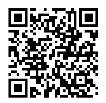  https://www.mext.go.jp/a_menu/shotou/seitoshidou/1302907.htm 